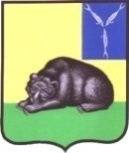 СОВЕТ МУНИЦИПАЛЬНОГО ОБРАЗОВАНИЯ ГОРОД ВОЛЬСКВОЛЬСКОГО МУНИЦИПАЛЬНОГО РАЙОНАСАРАТОВСКОЙ ОБЛАСТИР Е Ш Е Н И Е26 декабря 2018 года                       № 7/4-30                                       г. ВольскОб определении должностного лица, ответственногоза направление сведений для включения в реестр лиц, уволенных в связи с утратой доверияВ соответствии с Федеральным законом от 25 декабря . № 273-ФЗ                   «О противодействии коррупции», постановлением Правительства РФ от 05.03.2018 № 228 «О реестре лиц, уволенных в связи с утратой доверия»  и Уставом муниципального образования город Вольск Вольского муниципального района, Совет муниципального образования город ВольскРЕШИЛ:1. Определить Главу муниципального образования город Вольск Вольского муниципального района ответственным за направление сведений в отношении лиц, замещавших муниципальные должности в Совете муниципального образования город Вольск, должности муниципальной службы муниципального образования город Вольск, для включения в реестр лиц, уволенных в связи с утратой доверия, а также для исключения из реестра в соответствии с требованиями Федерального закона от 25 декабря . № 273-ФЗ «О противодействии коррупции» и постановления Правительства Российской Федерации от 05.03.2018 № 228 «О реестре лиц, уволенных в связи с утратой доверия».2. Настоящее решение вступает в силу со дня официального опубликования.Глава муниципального образованиягород Вольск					                                М.А. Кузнецов